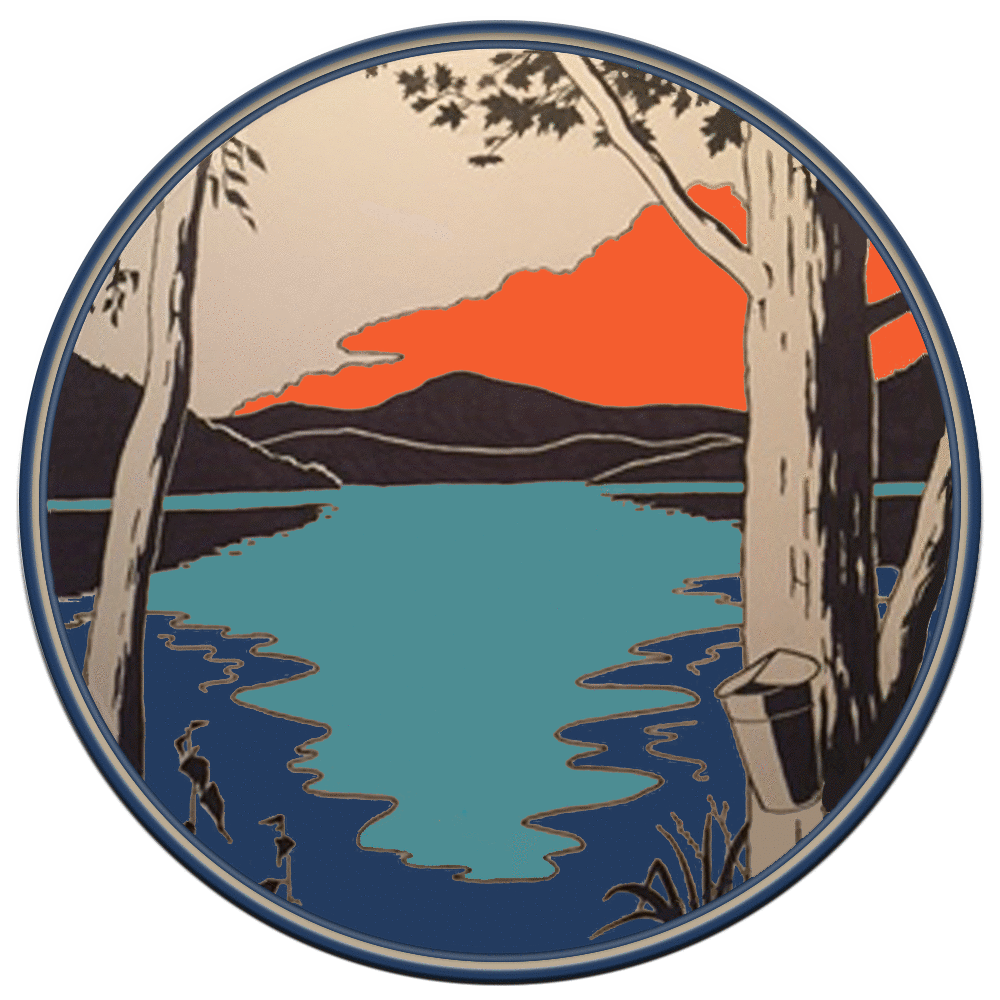                               Town of Whitingham                             Office of the Selectboard                                  NOTICE AND AGENDANOTICEA regular meeting of the WHITINGHAM SELECTBOARD will be held on WEDNESDAY, MARCH 14, 2018 AT 7:30PMin the Selectboard Office at the Whitingham Municipal Center, Jacksonville, VTAGENDACall to Order.  Additions or Changes to Agenda.  Hearing of visitors (for concerns not on the agenda)Meet with state officials regarding repairs and upgrades needed for the sewer system and funding opportunities available.  Learn steps that are required to be taken.Other business  / Office Administrator – as neededAdjournExecutive Session as Necessary           Adjournment per: WSB             April 2, 2018